Quelques photos de nos activités et materiel 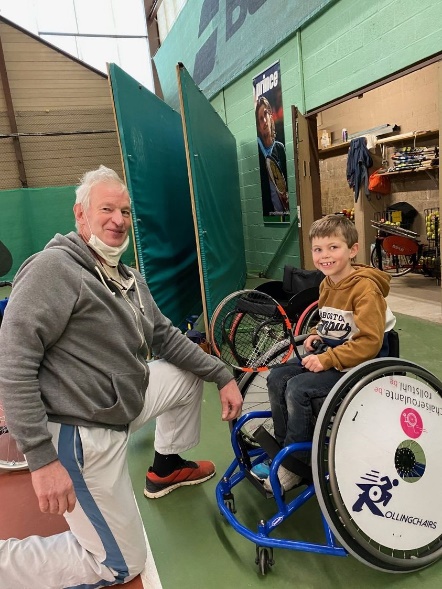 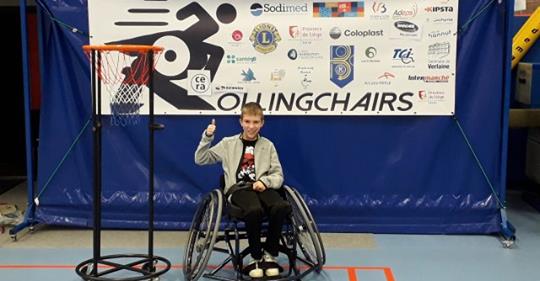 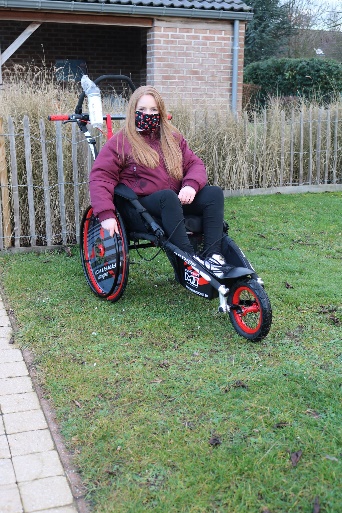 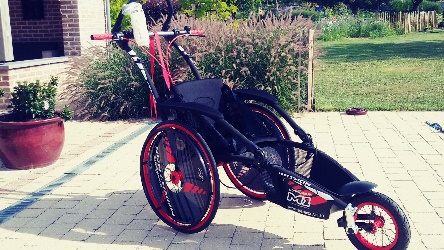 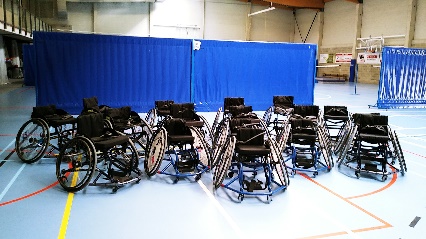 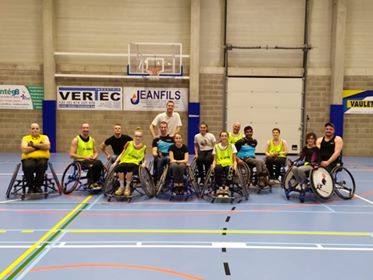 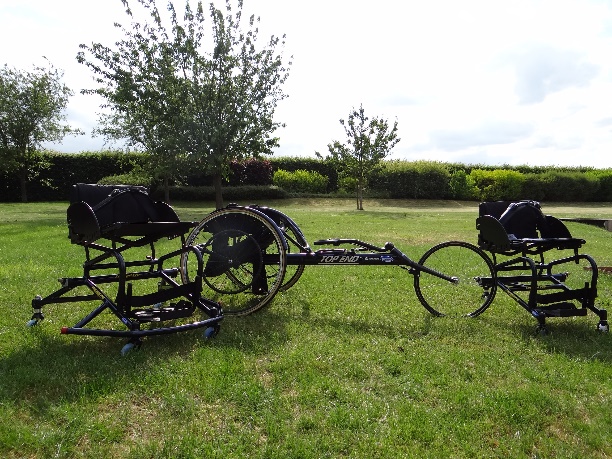 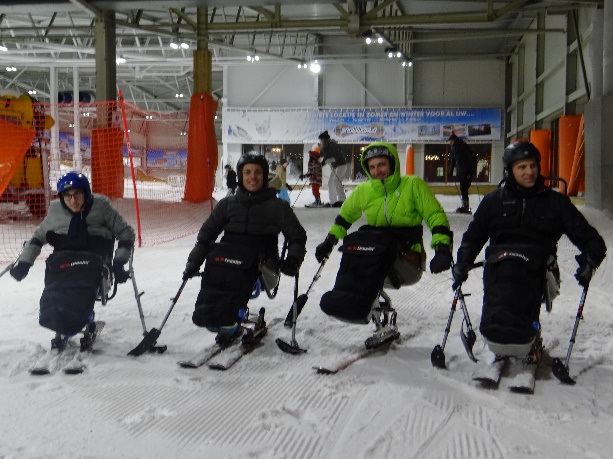 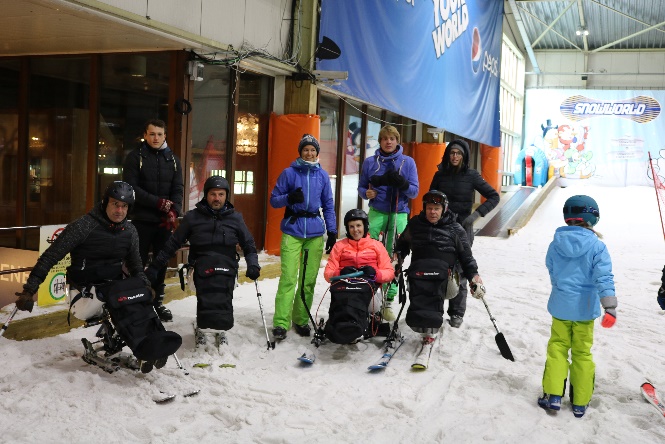 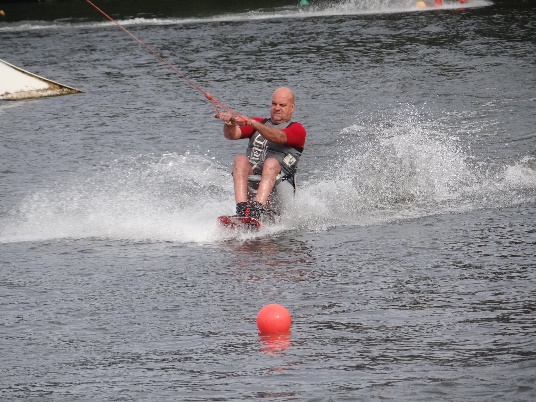 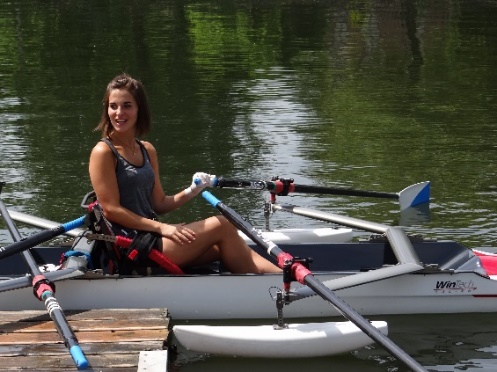 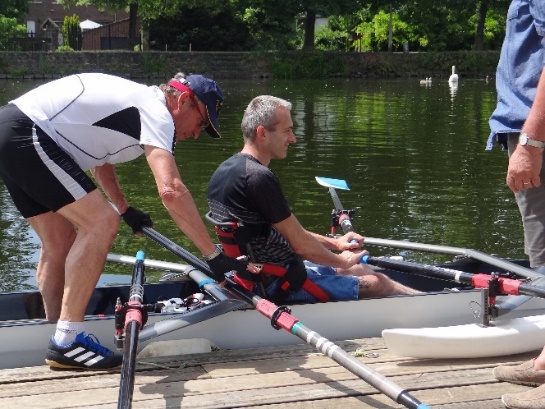 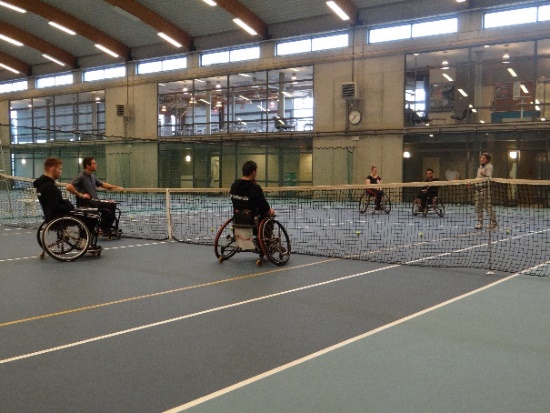 